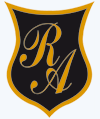     Colegio República ArgentinaO’Carrol  # 850-   Fono 72- 2230332                    Rancagua                                                   TAREA DE “ZONAS CLIMATICAS”.Instrucciones: 1. Dibuja el siguiente mapa en tu cuaderno y luego escribe los siguientes                                       escribe los  nombres según corresponda: Línea del Ecuador, Trópico de Cáncer, Círculo Polar Ártico, Trópico de Capricornio y Círculo Polar Antártico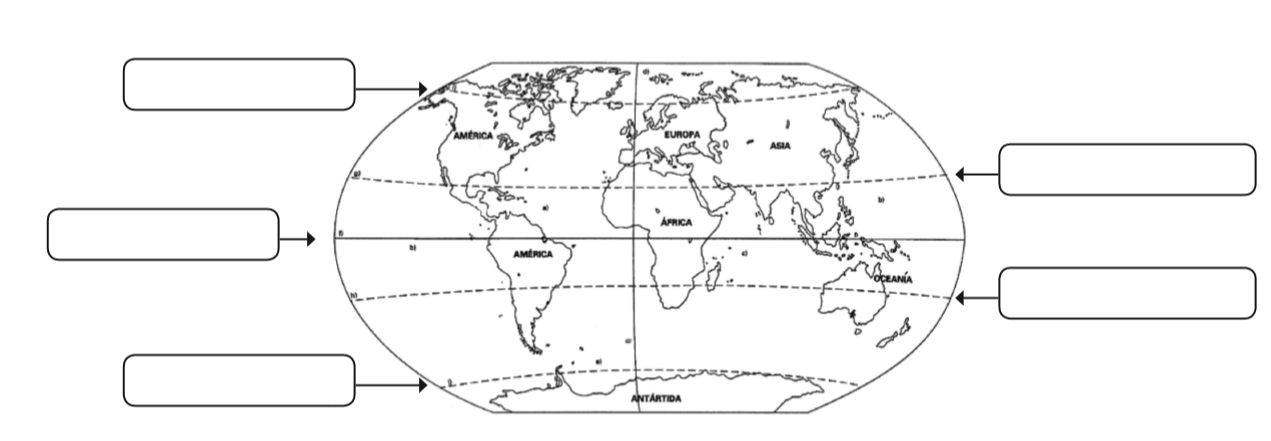 3. Ahora que está dibujado, sigue las siguientes instrucciones: 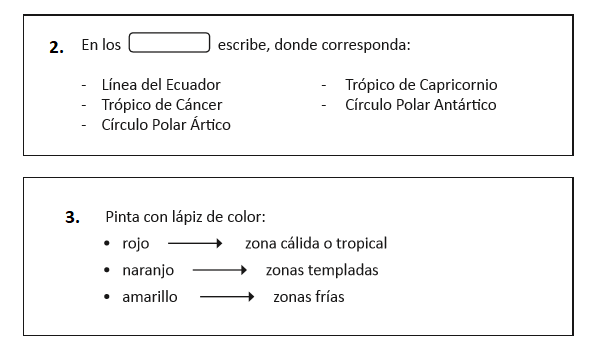 4. Responde en tu cuaderno la siguiente pregunta¿Qué zona climática tiene Chile? ¿Por qué? R:5. ¿Qué has aprendido hoy? Te invito a comprobarlo desarrollando la siguiente actividad en línea:https://es.educaplay.com/recursos-educativos/673482-zonas_climaticas_de_la_tierra.html Nombre:Curso:                                                                                  Fecha : OA:  Describir distintos paisajes del continente americano, considerando climas, ríos, población, idiomas, países y grandes ciudades, entre otros, y utilizando vocabulario geográfico adecuado.